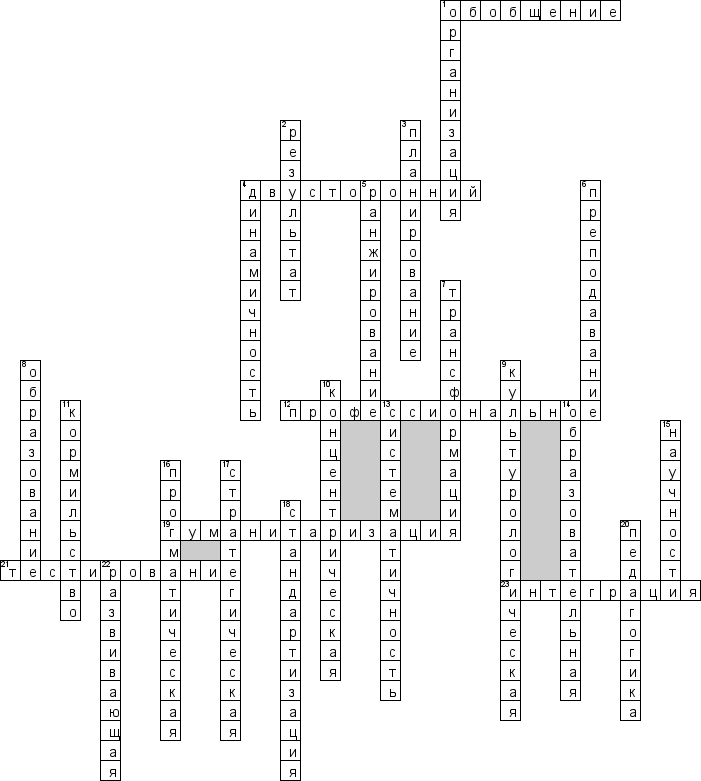 Кроссворд по Педагогике  на тему "Дидактика"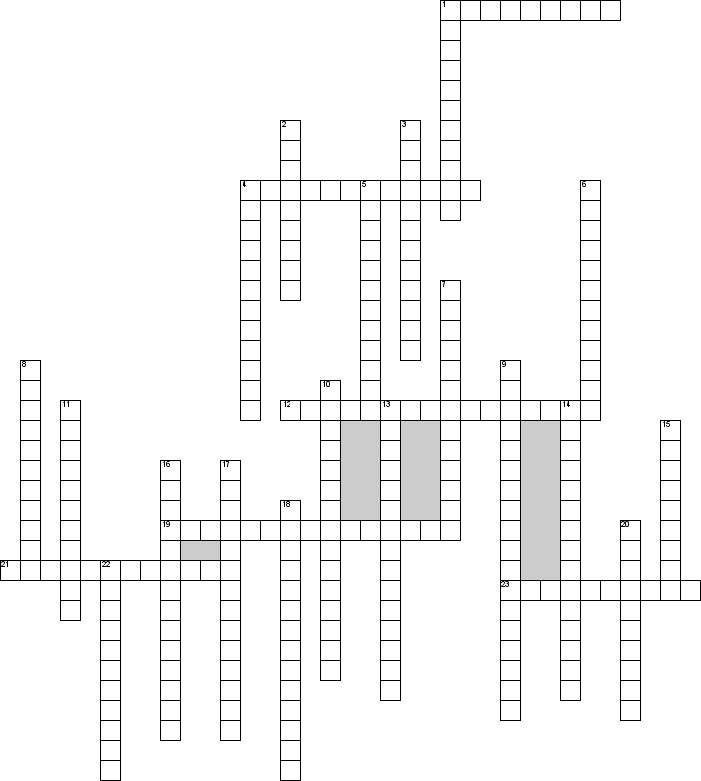 По горизонтали1. Этап обучения, завершающий предыдущие этапы и предполагающий усвоение, осознание и систематизацию обучающимися изучаемую тему.4. Характер обучения, включающий в себя два взаимосвязанных процесса: преподавание и учение.12. Образование, направленное на овладение ЗУНами, компетенциями по конкретной специальности, профессии.19. Система мер, направленных на приоритетное развитие общекультурных компонентов в содержании образования и формирование личностной зрелости обучаемых21. Инструмент оценивания обученности, состоящий из системы заданий, стандартизованной процедуры проведения, обработки и анализа результатов.23. Высшая форма выражения единства целей, принципов, содержания, форм организации обучения и воспитания, осуществляемых в нескольких разделах образования.По вертикали1. Упорядочение дидактического процесса по определенным критериям.2. Изменения в психике субъекта учения, создающие условия для выполнения им деятельности нового для него вида.3. Главная функция управления процессом реализации основной образовательной программы, наряду с педагогическим анализом, контролем, регулированием и коррекцией. 4. Свойство учебного процесса, под которым понимается циклическое движение обучения во времени. 5. Расположение собранных данных в определенной последовательности и определение места в этом ряду исследуемого элемента.  6. Упорядоченная деятельность педагога по реализации цели и задач обучения, обеспечение восприятия, осознания, усвоения практического применения знаний7. Четвертый уровень обучения по В.П. Беспалько, заключающийся в умении перенести полученные ранее знания на решение новых задач, новых проблем.8. Единый целенаправленный процесс воспитания и обучения, а также совокупность приобретаемых знаний, умений, навыков, ценностных установок, опыта деятельности и компетенции.9. Модель содержания образования (М.Н.Скаткин, И.Я.Лернер, В.В.Краевский), рассматривающая его как своего рода слепок с основных видов культурного опыта и включающая четыре подструктуры такого опыта.10. Структура изложения содержания учебного процесса, предполагающая возвращение к изучаемым знаниям, переход от общего рассмотрения центрального вопроса к более конкретному.11. Форма домашнего воспитания детей феодальной знати13. Принцип обучения, определяющий необходимость формирования у обучающихся целостной системы знаний и умений, тем и разделов учебного материала.14. Функция обучения, заключающаяся в передаче и усвоении системы научных знаний, умений, навыков и возможности применения их на практике.15. Дидактический принцип, основанный на том, что содержание обучения должно знакомить обучающихся с объективными научными данными, понятиями, теориями учебной дисциплины.16. Функция образования, которая состоит в создании условий для реализации потребностей людей в знаниях, которые являются необходимыми для обеспечения их жизнедеятельности. 17. Основная цель государственной политики в области образования. 18. Одна из современных тенденций в образовании, направленная на создание единого образовательного пространства в России, позволяющее обеспечить равный уровень образования для всех выпускников образовательных20. Наука, изучающая закономерности воспитания, образования и обучения.22. Функция процесса обучения, направленная на развитие общих и специальных способностей личности, а также психических процессов.